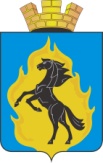 Кемеровская областьЮргинский городской округАдминистрация города ЮргиПОСТАНОВЛЕНИЕОт 07.02.2014 №190Об установлении размеров родительскойплаты за присмотр и уход за детьми в муниципальныхдошкольных образовательных учрежденияхРуководствуясь статьей 65 Федерального закона от 29.12.2012 №273-ФЗ «Об образовании в Российской Федерации», в целях приведения оплаты за присмотр и уход за детьми в дошкольных учреждениях в соответствие с фактическими расходами,п о с т а н о в л я ю:1. Утвердить критерии и реестр отнесения учреждений к группам по оплате за присмотр и уход за детьми в муниципальных дошкольных образовательных учреждениях и дошкольных группах при школах в зависимости от фактических затрат согласно приложению №1 к настоящему постановлению.2. Утвердить размеры родительской платы за присмотр и уход за детьми в муниципальных дошкольных образовательных учреждениях и дошкольных группах в зависимости от группы дошкольного учреждения согласно приложению №2 к настоящему постановлению.3. Признать утратившими силу с 01.02.2014 пункты 1, 2 постановления Администрации города Юрги от 09.10.2013 №1667 «Об установлении размеров родительской платы за присмотр и уход за детьми в муниципальных дошкольных образовательных учреждениях. 4. Настоящее постановление вступает в силу после официального опубликования в городской газете «Резонанс-Ю» и распространяет действие на правоотношения, возникшие с 01.02.2014.5. Контроль за исполнением постановления возложить на заместителя Главы города по социальным вопросам Е.Ю. Сухареву.И.о. Главы города Юрги                                                             Г.М. КиреевПриложение №1 к постановлениюАдминистрации города ЮргиОт 07.02.2014 №190КРИТЕРИИ И РЕЕСТРотнесения учреждений к группам по оплате труда за присмотр и уход задетьми в дошкольных учреждениях и дошкольных группах начальных школ-детских садов в зависимости от фактических затратЗаместитель Главы городапо социальным вопросам                                                                       Е.Ю. Сухарева Приложение №2 к постановлениюАдминистрации города ЮргиОт 07.02.2014№190Размер родительской платыза присмотр и уход за детьми в муниципальных дошкольных образовательных учреждениях и дошкольных группах при школахЗаместитель Главы городапо социальным вопросам                                                                   Е.Ю. СухареваГруппа дошкольного учрежденияКритерии Учреждения1 группа1. Центры развития ребенка, осуществляющие реализацию образовательных программ, государственного стандарта дошкольного образования по всем направлениям его деятельности (реализуют основную программу дошкольного образования с приоритетным осуществлением деятельности по развитию детей по всем направлениям его деятельности).2. Дошкольные учреждения, реализующие основную программу дошкольного образования с приоритетным осуществлением деятельности по развитию детей по одному направлениюМуниципальное бюджетное дошкольное образовательное учреждение (далее МБДОУ) №16; 18; 27.Муниципальное автономное дошкольное образовательное учреждение (далее МАДОУ) №7, МБДОУ 36; 37; 40; 41; 42; Муниципальное казенное специальное (коррекционное) образовательное учреждение для обучающихся, воспитанников с ограниченными возможностями здоровья «Специальная (коррекционная) начальная школа-детский сад IV вида №33»2 группаДошкольные учреждения, общеразвивающего и комбинированного вида, расположенные в зданиях, выполненных по типовому проекту (реализуют основную программу дошкольного образования с приоритетным осуществлением деятельности по развитию детей по одному направлению)МБДОУ № 5; 6; 8; 10; 23; 24; 26; 28; 31; 32; МАДОУ 20, 29, 35.3 группаДошкольные учреждения общеразвивающего вида, расположенные в зданиях, выполненных не по типовому проекту (реализуют основную программу дошкольного образования в группах общеразвивающей направленности)МБДОУ №1; 12; 13; 21; 22; 30; 39.Дошкольное отделение при МБОУ«Основная общеобразовательная школа №15г.Юрги», МБОУ для детей дошкольного и младшего школьного возраста «Начальная школа-детский сад №5»Время пребывания детей в дошкольном учрежденииУстановленная группа по оплате за присмотр и уход за детьми дошкольного образовательного учрежденияРазмер родительской платы в месяц (рублей)12 часов1 группа2 группа3 группа16001500140024 часа1 группа2 группа16801590